ciênicas – mamíferos – parte 2SOMOS PARTE DA NATUREZA, SOMOS ANIMAIS	Você pertence a um grupo de animais. São animais que possuem ossos, mamam quando bebês e possuem pelos.	Diferente das plantas, grande parte dos animais tem a capacidade de locomoção, sendo possível encontra-los nos mais diferentes ambientes. Isso acontece porque, nos seres deste reino, são encontradas estruturas nervosas e musculares que permitem a sua locomoção.	Claro que nossa capacidade de falar, estudar, escrever e inventar coisas é enorme! Mas não podemos esquecer que dependemos da natureza e somos parte dela.Vamos pensar um pouco no fato de nós sermos animais? Que tal fazer um pequeno texto contando a sua vida animal? É simples! Para fazer o seu texto, use criatividade e imaginação. Lembre-se de escrever tudo o que você considera necessário para viver e que faz parte da natureza.___________________________________________________________________________________________________________________________________________________________________________________________________________________________________________________________________________________________________________________________________________________________________________________________________________________________________________________________________________________________________________________________________________________________________________________________________________________________________________________________________________________________________________________________________________________________________________________________________________________________________________________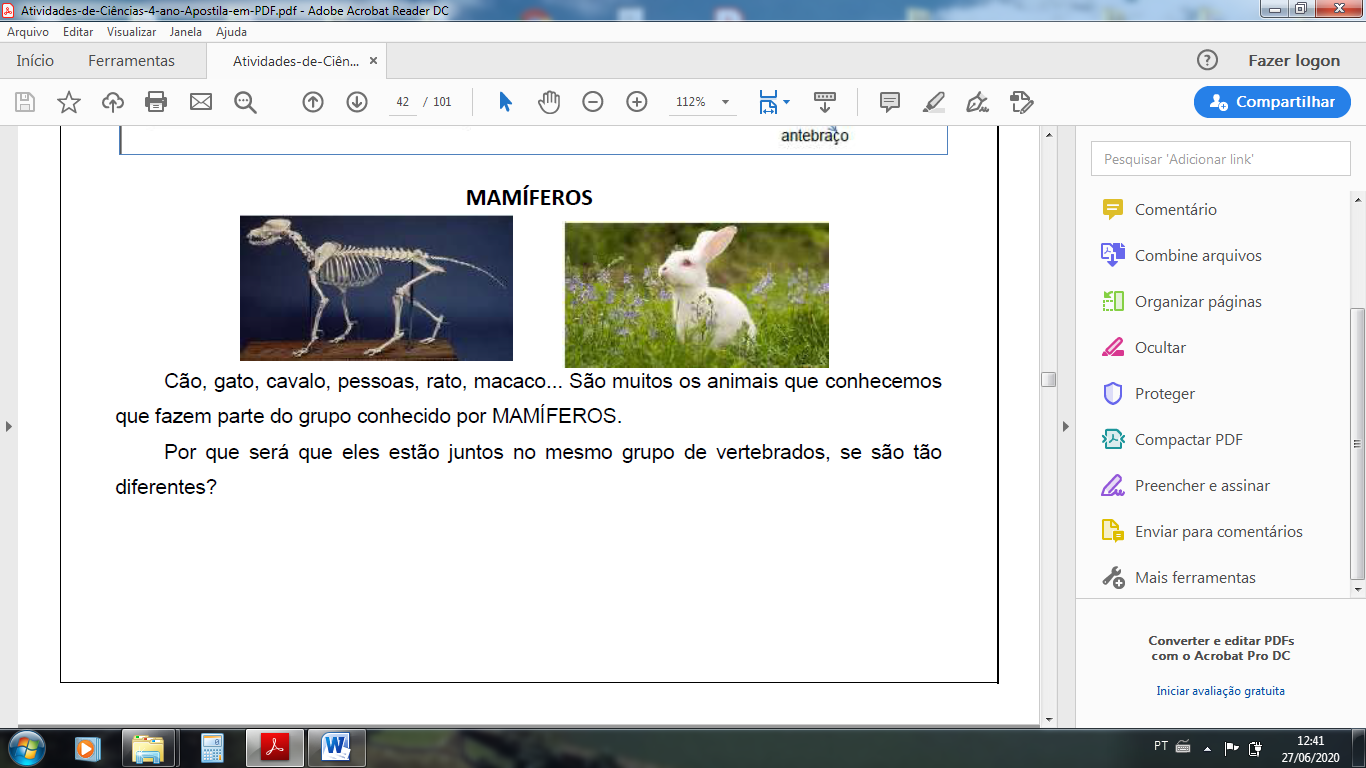 tirar o E		Cão, gato, cavalo, pessoas, rato, macaco... São animais que conhecemos que fazem paerte do grupo conhecido como MAMÍFEROS.Por que será que eles estão juntos no mesmo grupo, se são tão diferentes?_____________________________________________________________________________________________________________________________________________________________________________________________________________________________Faça uma pesquisa sobre o que são animais vertebrados e registre as suas descobertas._____________________________________________________________________________________________________________________________________________________________________________________________________________________________